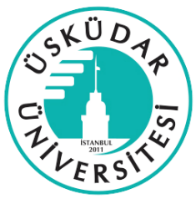                                                          ÜSKÜDAR ÜNİVERSİTESİ      SAĞLIK BİLİMLERİ ENSTİTÜSÜÇOCUK GELİŞİMİ YÜKSEK LİSANS PROGRAMI (TEZLİ/TEZSİZ) DERS İÇERİKLERİ CGE501 Gelişim Kuramları	T: 3	U: 0	K: 3	AKTS:6 İlgili ders kapsamında Gelişim kuramlarının işlevleri; Gelişim kuramlarına ilişkin felsefi yaklaşımlar, Davranışçı kuramlar; Kişilik kuramları; Sosyal öğrenme kuramı; Bilişsel gelişim kuramları; Ahlaki gelişim kuramları; Sosyobiyolojik Yaklaşımların ele alınması planlanmaktadır.CGE537 Farklı Gelişen Çocuklar                                             T: 3    U: 0         K: 3     AKTS:6 İlgili dersin içeriğini Özel eğitim alanındaki temel kavramların tanımlanması, özel eğitim temel ilkelerinin açıklanması, farklı özel gereksinimli çocuk grupları hakkında tanıtıcı bilgilerin verilmesi, özel gereksinimli bireylerin ve ailelerinin psikoloji alanında gereksinimlerinin giderilmesi için gerçekleştirilebilecek programlar hakkında bilgi verilmesi oluşturmaktadır. CGE542 Ebeveyn Destek Programları                               T: 3        U: 0	       K: 3    AKTS: 6Dersin amacı aile eğitiminin önemi, aile eğitimini gerektiren durumlar, anne baba psikolojisi ve eğitimi, yetişkin eğitiminde kullanılan yöntem, teknik ve araçlar, anne baba eğitiminin çocuklar ve ebeveynler üzerindeki etkileri aile eğitimine ilişkin farklı yaklaşımlar, Türkiye’de ve dünyada uygulanan anne baba eğitimi çalışmaları, anne babalara yönelik eğitim programlarının geliştirilmesi ve uygulanmasına ilişkin yeterlilikler kazandırmaktır. Dersin içeriğini de aile eğitiminin önemi, aile eğitimini gerektiren durumlar, anne baba psikolojisi ve eğitimi, yetişkin eğitiminde kullanılan yöntem teknik ve araçlar, anne baba eğitiminin çocuklar ve ebeveynler üzerindeki etkileri, aile eğitimine ilişkin farklı yaklaşımlar, Türkiye’de ve dünyada uygulanan anne baba eğitimi çalışmaları, anne babalara yönelik eğitim programlarının geliştirilmesi ve uygulanması ile ilgili yeterlilikler oluşturmaktadır.CGE538 Çocuk Gelişiminde Güncel   Yaklaşımlar                T: 3     U: 0     K: 3      AKTS: 6Erken Çocukluk Eğitimindeki Yaklaşımlara genel Bakış, Head Start Yaklaşımı, Reggio Emilia Yaklaşımı, High Scope Yaklaşımı, Montessori Yaklaşımı ve Dünyadaki Uygulamaları ve Türkiye’deki Uygulanabilirliği, Orff Yaklaşımı tanımı, özellikleri ve uygulama örnekleri, Erken Çocukluk Dönemi yaklaşımların karşılaştırılması dersin kapsamında ele alınmaktadır.ENS501 Bilimsel Araştırma Yöntemleri ve Bilim Etiği	T: 3	U: 0	K: 3	AKTS: 6 Bu derste çocuk gelişimi alanında araştırma yapmak için gerekli olan temel araştırma yöntemleri, araştırma yöntemlerinin formüle edilmesi, literatür gözden geçirme, hipotez testi, veri seçme teknikleri ve sonuçlarının analizi, kanıta dayalı tıp, literatür tarama stratejileri, araştırma projesi hazırlanması, bilimsel toplantılarda sunum stratejileri, araştırma projelerinin makale haline getirilmesi ve araştırma projelerinin sunumu, temel istatistik kavramlar, tanımlayıcı ölçüler, kuramsal dağılışlar, örneklem dağılışları, temel araştırma yöntemleri, temel örnekleme yöntemleri, hipotez testleri, ilişki ölçüleri, doğrusal regresyon analizi, risk ölçüleri ve tanı testlerinin değerlendirilmesi, SPSS uygulamaları, araştırma hataları, bilimsel etik, araştırma etiği, yasal çerçeve hakkında gerekli bilgilerin öğretilmesi hedeflenmektedir. CGE507 / CGE508     Tez Çalışması 	     T: 0	U: 0	K: 0	AKTS: 30Bu derste çocuk gelişimi alanında araştırma yapmak için gerekli olan temel araştırma yöntemleri, araştırma yöntemlerinin formüle edilmesi, literatür gözden geçirme, hipotez testi, veri seçme teknikleri ve sonuçlarının analizi, kanıta dayalı tıp, literatür tarama stratejileri,  araştırma projesi hazırlanması, bilimsel toplantılarda sunum stratejileri, araştırma projelerinin makale haline getirilmesi ve araştırma projelerinin sunumu, temel istatistik kavramlar, tanımlayıcı ölçüler, kuramsal dağılışlar, örneklem dağılışları, temel araştırma yöntemleri, temel örnekleme yöntemleri, hipotez testleri, ilişki ölçüleri, doğrusal regresyon analizi, risk ölçüleri ve tanı testlerinin değerlendirilmesi, SPSS uygulamaları, araştırma hataları, bilimsel etik, araştırma etiği, yasal çerçeve hakkında gerekli bilgilerin öğretilmesi hedeflenmektedir.CGE 509 Seminer                                                                            T: 3   U: 0   K: 3   AKTS: 6  Çocuk gelişimi bilim uzmanlığı öğrencisinin özellikle kendini geliştirmesi amacıyla ilgi duyduğu konular çerçevesinde alan yazında veri toplama yöntemleri bu konuda hazırlanan içeriği sistematik bir şekilde yazılı hale getirebilme yazılı bilgileri sözlü sunabilme becerisinin geliştirilmesi dersin temel amacıdır.         CGE503 Tanı ve Değerlendirme                                                      T: 3   U: 0   K: 3   AKTS: 6   Bu ders kapsamında değerlendirme tanımı, özellikleri, uygulaması; Değerlendirme envanterleri, tanımı, uygulaması, sosyometriler, tanımı ve uygulaması; İnformal testler, tanımı, çeşitleri, beceri ve yerleştirme testleri, Standardize testler, tanımı, çeşitleri; Tarama testleri, Gelişimsel testler, zeka testleri ve hazırlık testleri; Standardize test örnekleri, California Achievement test (CAT), IQWA Test, Metropolitan Achievement Test (MAT), Stanford Achievement Test (SAT), Gates Macginitie Reading Test; Peabody Individual achievement Test (PIAT), Mc Carty ve Frostig; Eğitim programı temelli değerlendirme ve iş beceri analizi; Değerlendirme araçlarının kullanılması hakkında fikirler, değerlendirme metodlarını seçme ve kullanma, Alternatif değerlendirme yöntemleri  ele alınmaktadır. CGE 510   Çocuk Edebiyatı 	           T: 3   U: 0   K: 3   AKTS: 6Dersin kapsamı Çocuk kitabının tanımı, türleri (resimli kitap, masal, hikaye, roman, çizgi roman, fen kitabı, biyografi, müracaat eserleri, tiyatro eseri), çocukların yaş ve gelişim düzeylerine göre ilgi duydukları konular, öykü anlatma ve okuma teknikleri ile çocuk kitaplarının içerik, resimleme ve fiziksel özellikleri, etkileşimli kitap okuma, erken öğrenme etkinlikleri hakkında bilgileri içermektedir.CGE511 Çocuklarda Uyum ve Davranış Bozuklukları	 T: 3	  U: 0    K: 3	AKTS:6Dersin amacı uyum ve davranışsal bozuklukları tanımlama, özelliklerini bilme, sınıflandırabilme, nedenlerini bilme, davranış yönetimi, duygusal ve davranışsal sorunların önlenmesi ve ortadan kaldırılmasına yönelik çözüm önerileri getirebilme, duygusal ve davranışsal sorunlarda ailenin rolü hakkında bilgi sahibi olma, duygusal ve davranışsal sorunu olan çocuklara yönelik eğitim programı hazırlama ve uygulama becerisi kazandırmaktır. Uyum  ve davranışsal bozuklukları tanımlama, özelliklerini bilme, sınıflandırabilme, nedenlerini bilme, davranış yönetimi, duygusal ve davranışsal sorunların önlenmesi ve ortadan kaldırılmasına yönelik çözüm önerileri getirebilme, duygusal ve davranışsal sorunlarda ailenin rolü hakkında bilgi sahibi olma, duygusal ve davranışsal sorunu olan çocuklara yönelik eğitim programı hazırlama ve uygulama becerisi kazandırmada çalışmanın içeriği kapsamındadır.CGE536 Gelişimsel Epidemiyoloji	 T: 3	U: 0	K: 3	AKTS:6Gelişimsel epidemiyoloji olarak adlandırılan araştırma yöntemi  halk sağlığı yaklaşımının çocuk gelişimine uygulanması için temel oluşturmaktadır. Gelişimsel epidemiyoloji, “bebeklik ve çocukluk dönemindeki davranışsal sonuçların dağılımının ve bunların oluşum göstergelerinin incelenmesi” olarak tanımlanmaktadır. Bu çalışma alanının ana amacı önleme ve müdahale çabalarına eşlik edecek bir veya birden fazla risk faktörüne önceden maruz kalma nedeniyle zayıf gelişimsel sonuç riskinin büyüklüğünü tahmin etmektir. Bu dersin ana amacı öğrencilerin bu konuda bilgi ve birikimlerinin arttırılması, öğrencilere uygulamaya dönük beceriler kazandırılmasıdırCGE512 Hastane ve Çocuk                                                                       T: 3 U: 0 K: 3 AKTS: 6 Hastanede yatarak tedavi gören ve diğer sağlık kuruluşlarına başvuran çocukların gelişimsel ve ruhsal durumları; Hastaneye hazırlayıcı eğitim; Çocuk-aile-personel etkileşimi; Çocuk ve aileleri teşhis ve ameliyata hazırlama, Hastanede oyun; Hastane okulları; Ölümcül hastalığı olan çocuklar, aileleri ve personel; Hastanede yatan çocukların hakları dersin içeriğini oluşturmaktadır. CGE513 Duyu Eğitimi                                                                                T: 3 U: 0 K: 3 AKTS: 6Ders sonunda öğrencilerin duyum ve algı farklılıklarını, İşitme, görme, dokunma, koklama ve tat duyularının gelişmesi, Propsiopsiyon ve denge duyusu kavramlarının içselleştirilmesi, algıyla ilgili temel yaklaşımları, algıyı etkileyen faktörleri öğrenmeleri beklenmektedir CGE514 Sosyal Duygusal Gelişim	T: 3    U: 0    K: 3    AKTS: 6  
Dersin amacı sosyal-duygusal gelişime ilişkin temel kavramlar, kuramlar, sosyal-duygusal gelişimi etkileyen etmenler, yaşlara göre sosyal-duygusal gelişim özellikleri ile sosyal-duygusal gelişimi destekleyici yaklaşım ve çalışmalar ile ilgili yeterlilikler kazandırmaktır. Bu ders kapsamında sosyal-duygusal gelişime ilişkin temel kavramlar, kuramlar, sosyal-duygusal gelişimi etkileyen etmenler, yaşlara göre sosyal-duygusal gelişim özellikleri ile sosyal-duygusal gelişimi destekleyici yaklaşım ve çalışmalar konularına yer verilecektir.CGE515 Aile Danışmanlığı                                                                         T: 3 U: 0 K: 3 AKTS: 6Aile sistemi ve aile danışmanlığı yaklaşımlarına genel bakış ve Anne baba ve çocuk etkileşimi bu dersin temel konusunu oluşturmaktadır. Bunların yanında ebeveynlerin çocuklarına karşı sergilemiş olduğu tutum ve davranışlar ve bu davranışların çocukların gelişimlerine etkileri de ders kapsamında öncelikli konulara arasındadır.CGE516 Cinsel Gelişim ve Eğitim	T: 3	U: 0	K: 3	AKTS: 6Derste cinsiyet, cinsellik, cinsel kimlik ve cinsel rol tanımlarından yola çıkarak neden cinsel eğitim verilmeli, cinsel eğitim ne zaman başlamalı konuları ele alınmaktadır. Okulöncesi, ilköğretim, ergenlik dönemindeki çocuklar için program hazırlayabilme, anne-baba ve eğitimcilere öneri verebilme, ülke gereksinimlerine uygun öneriler geliştirebilme amacına yönelik çalışılmaktadır.CGE517 Gelişim Psikolojisi	T: 3	U: 0	K: 3	AKTS: 6Konu alanına tarihsel bakış, gelişim teorileri, araştırma yöntemlerinin yanında bebeklikten yetişkinliğe doğru her evresindeki biyolojik, bilişsel, sosyal ve kişilik gelişimi incelenecektir. Ders sonunda ise öğrenciden beklenilen ders çıktıları şunlardır; Çocukluk boyunca gelişim evrelerinde meydana gelen fiziksel, bilişsel, sosyal ve duygusal değişimleri tartışır. Her gelişim alanına özgü değişimleri tanır. Gelişim araştırmalarında doğasını ve içeriğini tartışır. Normal ve normal dışı gelişimi ayırt edebilmeli ve gelişimsel sapmalarda alınması gereken önlemleri tartışır.CGE518 Dil Gelişimi 	       T: 3  U: 0    K: 3   AKTS: 6Dersin amacı öğrencilere dil ve kavram gelişimi, dil gelişimini etkileyen etmenler, dil gelişimi kuramları, dil gelişiminin diğer gelişim alanları ile ilişkisi, kavram gelişimi, farklı gelişim dönemlerindeki çocukların, bilişsel, dil ve kavram gelişimlerinin desteklenmesine yönelik yeterlilik kazandırmaktadır.CGE519 Erken Müdahale                                                   	            T: 3  U: 0    K: 3   AKTS: 6İlgili dersin amacı  erken müdahale ile ilgili temel kavramları, erken müdahale politikaları ve uygulamaları, Dünya'da ve Türkiye’de erken müdahale uygulamaları/programları, erken müdahalede kullanılan yöntem ve teknikler, bebeklik ile ilk çocukluk dönemine yönelik uygulamalar ve programlar, erken müdahalede aile merkezli modeller, erken müdahalede gelişimsel değerlendirme ve izlem/takip, engellilere ve farklı grup çocuklara yönelik erken müdahale uygulamaları ve programlarına yönelik yeterlilik kazandırmaktır.CGE520 Çocuk Hakları ve Koruma	                            T: 3	    U: 0	    K: 3	       AKTS: 6 İlgili dersin amacı çocuk hakları ve hukukuna yönelik kavramlar, hukukta çocuğun yeri, çocukların yaşama, gelişme, katılım ve kültürel hakları, farklı özelliklere sahip çocukların hakları, aile kurum ve kuruluşların çocuk haklarını koruma bakımından görevleri, çocukları koruyan yasalar hakkında bilgi sahibi olmayı sağlamaktadır.   CGE521 Çoklu Zekâ Teorisi	                                        T: 3	    U: 0	    K: 3	      AKTS: 6Çoklu zeka kuramının temel kavramları ve ilkeleri; Çoklu zeka alanlarının gelişimini etkileyen faktörler; Zeka alanlarının tanımı; Çoklu zeka teorisinin eğitim ve öğretimde kullanımı; Sözel zeka düşünme yöntemi ve özellikleri; Mantıksal-matematiksel zeka düşünme yöntemi ve özellikleri; Görsel ve mekansal zeka, özellikleri, seminer sunumu; Bedensel-kinestetik zeka, düşünme yöntemi ve özellikleri; Müziksel-ritmik zeka düşünme yöntemi ve özellikleri; Kişiler arası-sosyal zeka, düşünme yöntemi ve özellikleri; Doğacı-varoluşçu zeka, özellikleri; Zekayı geliştirmek için yapılması gerekenler; Çoklu zekayı değerlendirmede kontrol listesi; Erken çocukluk döneminde belirli bir hedef ve hedef davranışı çoklu zeka bölümlerine göre programa yerleştirme dersin konuları arasındadır.CGE540     Dijital Çağda Çocuk                                                       T: 3  U: 0    K: 3   AKTS: 6Normal gelişim gösteren ve engelli çocukların devam ettiği okulöncesi ve ilkokullarda eğitim teknolojisi, bilgisayar destekli eğitim konularının yazılım, eğitimci, müfredata entegrasyonu açısından sistematik ve derinlemesine incelenmesi ve dijital eğitim dersin konuları arasındadır.CGE523 Erken Çocukluk Döneminde Sanat Eğitimi                       T: 3  U: 0    K: 3   AKTS: 6 Erken çocukluk döneminde çocukların gelişimsel özelliklerini sanat eğitimi ile destekleme yöntemleri, sanatsal yaklaşımlar, küçük kas motor gelişimi destekleyici yaratıcı sanat etkinlikleri dersin kapsamı içerisindedir. Sanatın tanımı ve çocuklar için önemi, sanatın sınıflandırılması, sanat eğitimi, sanat eğitiminin ilkeleri, sanatsal tasarım öğeleri ve sanat eğitimi, erken çocukluk döneminde görsel sanatlar, sanat eğitiminde öğretmenin rolü, sanat eğitiminin yararları ve sanat eğitimine ilişkin uygulamalar hakkında bilgi sahibi olmayı sağlamak da dersin amaçlarındandır.CGE541 Çocuk ve Oyun                                                                    T: 3    U: 0    K: 3    AKTS: 6Oyunun tanımı, tarihçesi, oyun kuramları, oyun evreleri, çeşitleri, gelişim alanları ve oyun, oyuncak ve oyun materyalleri, oyuncak güvenliği gibi konular bu dersin temelini oluşturmaktadır. Oyun ve oyun materyalleri ile ilgili kavramlar, oyunun sınıflandırılması, oyun teorileri, oyunun evreleri, çocuğun gelişiminde oyunun etkisi, çocuk gelişimi üzerine materyallerin etkileri, oyun materyallerinin sınıflandırılması dersin hedeflerindendir.  Aynı zamanda materyallerde olması gereken özellikler, materyal oluşturma aşamaları, çocukların oyun ve oyuncak tercihleri, ailenin oyun ve oyun materyallerinin seçimindeki rolü ve önemi ile ilgili yeterlilikler kazandırmak da dersin amacı kapsamında ele alınabilir.CGE525 Çocuk ve İletişim                                                             T: 3    U: 0    K: 3    AKTS: 6Kişilerarası iletişim, iletişim türleri ve teknikleri, iletişim engelleri, sağlıklı iletişim ile ilgili yeterlilikleri kazandırmak dersin amacıdır. Bu amaç doğrultusunda iletişim, iletişim türleri, iletişim engelleri, sağlık iletişimi konuları da dersin içeriğini oluşturmaktadır.CGE544 Okul ve Ergenlik Döneminde Gelişim	                       T: 3    U: 0    K: 3    AKTS: 6Bronfennbrener’ın Ekoloji kuramı, okul döneminde gelişimin temel ilkeleri ve gelişimin izlenmesi, portfolyo hazırlama, Holistik yaklaşım ile okul öncesi çocuk, okul döneminde fiziksel gelişim, okul döneminde psikomotor gelişim, okul döneminde bilişsel gelişim, okul döneminde dil gelişimi, okul döneminde ahlak gelişimi, okul döneminde sosyal gelişim, duygusal gelişim, gelişimlerinin değerlendirilmesi, kurum ve ev ortamında çocukla temasa geçerek uygulanabilecek gelişimi destekleyici uygulamalar. Ergenlik Döneminde Fiziksel Gelişim, Adölesan Döneminde Fiziksel Gelişim, Adölesan Döneminde Cinsel Gelişim, Adölesan Döneminde Cinsel Gelişim /Anormal Cinsel Gelşim, Adölesan Döneminde Bilişsel Gelişim, Adölesan Döneminde Sosyal Gelişim, Adölesan Döneminde Duygusal Gelişim, Adölesan ve şiddet, Adölesan ve Akademik Başarı gelişimlerinin değerlendirilmesi, kurum ve ev ortamında çocukla temasa  geçerek uygulanabilecek gelişimi destekleyici uygulamalar dersin kapsamı içerisindedir.CGE527 Motor Gelişimi	                                                             T: 3    U: 0    K: 3    AKTS: 6Isınma, grup etkinlikleri ve bütün sınıf etkinlikleri çalışmaları, Motor gelişime yönelik beceri analizleri, Bireysel ya da grup temelli sportif aktiviteler, Cimnastik çalışmalarında çocuklara risk yaratabilecek faktörleri ve yaralanmalar, Yarışmalar, Sportif aktivitelerde çocukların kazanmak ve kaybetmek duygusu karşısında yapılması gerekenler dersin kapsamında ele alınması planlanan konulardandır. Motor gelişimle ilgili temel kavramlara, alanlara, ilkelere, etkileyen faktörlere, yaş gruplarına göre motor gelişim özelliklerine, motor gelişimin değerlendirilmesine, destekleyici etkinlerin planlanmasına, çevrenin düzenlenmesine yönelik yeterlilik kazandırmak da dersin amaçlarındandır.CGE539 Beyin, Nörobilim ve Bilişsel Gelişim                              	 T: 3   U: 0    K: 3    AKTS: 6Bilişsel Gelişimin tanımı, Bilişsel gelişimde süreçler (algı, dikkat, kavram oluşturma, bellek ve hatırlama, akıl yürütme ve problem çözme, zeka), Bilişsel süreçlerde gelişimsel değişiklikler, Bilgi işleme teorileri, Bilişsel gelişim kuramları, Zeka teorileri ve bilişsel gelişim, 0-18 yaş döneminde bilişsel gelişim süreci ve özellikleri, Bilişsel becerilerin tanımlanması, değerlendirilmesi, Bilişsel gelişimle ilgili uygulamalar dersin kapsamını oluşturmaktadır.CGE531 Çocuk Gelişiminin Temelleri                                    	 T: 3    U: 0    K: 3    AKTS: 6Çocuk gelişim kuramları, temel kavramlar (gelişim, büyüme, olgunlaşma, hazırbulunuşluk vb.) ve gelişim alanları (kaba motor gelişim, ince motor gelişim, bilişsel gelişim, cinsel gelişim, dil gelişimi, sosyal duygusal gelişim ve ahlak gelişimi dersin temel konuları arasındadır.CGE543 Okul Öncesi Dönemde Gelişim                                         T: 3    U: 0    K: 3    AKTS: 6  0-6 yaş çocuğunun gelişim alanlarına göre genel özellikleri, çocuğunun gelişimi ve eğitimine yönelik yaklaşımlar ve kuramcılar, gelişimlerinin değerlendirilmesi, kurum ve ev ortamında çocukla temasa geçerek uygulanabilecek gelişimi destekleyici uygulamalar dersin içeriği kapsamındadır.CGE542 Geliştiren Bakım	                                                             T: 3    U: 2    K: 4    AKTS: 6Son yıllarda yapılan yayınlar daha çok multidisipliner bakış açısı üzerine temellenmektedir. İlgili yayınlar erken çocukluk döneminde “geliştiren bakım” olarak nitelenen, çocuğun sağlığını, beslenmesini, erken öğrenme ve uyarımlarını, ve korunmasını içeren, bütüncül bir yaklaşım modelinin oluşmasına yardımcı olmuştur. Bu dersin amacı, Geliştiren Bakım Modelini ve bileşenlerini tanıtmak ve Türkiye koşulllarında nasıl uygulanacağı konusunda stratejilerin neler olacağını tartışmaktır. Bu amaçla derste Geliştiren bakımın temel aldığı bilimsel veriler, ve araştırma sonuçları, Sağlık geliştiren bakım modeli içinde nasıl tanımlanır ve nedir ve nasıl Karşılanır, Beslenme geliştiren bakım modeli içinde nasıl tanımlanır ve nedir ve nasıl Karşılanır, Erken Uyarı geliştiren bakım modeli içinde nasıl tanımlanır ve nedir ve nasıl Karşılanır, Erken Öğrenme geliştiren bakım modeli içinde nasıl tanımlanır ve nedir ve nasıl Karşılanır, Çocuk koruma geliştiren bakım modeli içinde nasıl tanımlanır ve nedir ve nasıl Karşılanır, Gelişim için Bakım Paketinin tanıtımı ve uygulanması, Gelişim için Bakım Paketinin uygulanması ve sınıf içi uygulama Gelişim için Bakım Paketinin uygulanması ve sınıf içi uygulama,  Geliştiren Bakım ve Türkiye bağlamında uygulanabileceği alanlar ve hizmet modelleri, Geliştiren Bakım modeli izleme ve değerlendirme araçları ve kullanımı gibi konulara yer verilmesi amaçlanmaktadır. Dersin uygulama kısmında ise Geliştiren Bakım Programı Sağlık Kuruluşlarında ve 0-2 yaş çocuğa sahip anneler, hamilelik dönemindeki kadınlar ve 0-2 yaş dönemindeki çocuklarla uygulama yapılması planlanmaktadır.CGE550 Proje Çalışması                                                                  T: 3    U: 0    K: 3    AKTS: 6  Tezsiz programı kazanan öğrenciler derslerini tamamladıktan sonra, Çocuk Gelişimi alanındaki güncel çalışma alanlarını inceleyen bir projeyi tamamlamak ve sunmalıdır.